Name___________________________   Period__________           Date___________________LE-A Organelle Trail Wanted PosterYour task is to make a wanted poster that shows and what the organelle looks like, what it does, and what type of cells it is found in. Here is a checklist of what you need to have the following to get full credit: ___ PICTURE – Draw a picture of the cell part with an Old West villain looking twist to it ___ NAME - Give the cell part a villainous cowboy name related to its own name - Ex. “Nasty” Ned Nucleus ___ DESCRIPTION - Write a description of what the cell part looks like (part real/part cowboy) Be sure to tell what kind of cells it is found in. - Ex. “Vicious” Vince Vacuole is a large organelle usually filled food water or wastes. He is fond of belts with large buckles to “hold everything in. He can be found hangin’ out in eukaryotic cells.” ___ LOCATION - Tell where the organelle is likely to be found (part real/part cowboy)- Ex. “Rodeo” Ribosome can be found hanging at the Endoplasmic Saloon or floatin’ about in the cytoplasm. He can be found in a prokaryotic or eukaryotic cell town. ___ JOB – Describe what the organelle’s real job is for the cell.- Ex. A normal Golgi body packages up and carry out materials for the cell. Things like secretions and such. ___ WHAT THEY DONE WRONG – Create and describe how the outlaw cell did its job in a criminal way. - Ex. “Slimy” Cytoplasm got all dried up and didn’t let anything float around in it. Everyone in town was stuck in place and food and water couldn’t get around to people who needed it. ___ REWARD– Make up an amount offered for your outlaw organelle - Ex. The reward for “The Chloroplast Kid” is a gold nugget the size of a walnut. Use the attached wanted poster for your final copy.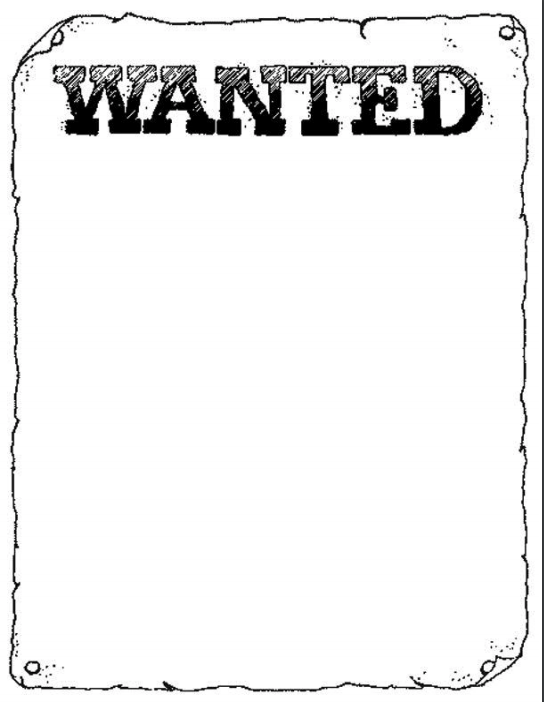 